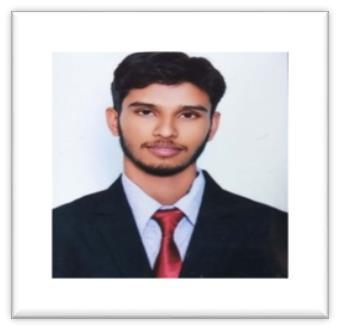 Jaison Email: jaison-396732@gulfjobseeker.com 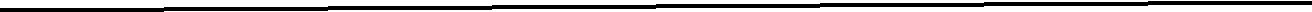 Objectives: Highly motivated and eager to learn new things and ready take up the challenging work to grow consistently in my career path adapting the gained knowledge.EXPERIENCE SUMMARY:(Mar 2019 to Dec 2019)Accounts ExecutiveJob Responsibilities:Validating the invoices which is received by the front office desk – Invoice date, Quantity, Unit Price, Bill to address, description and tax.Scanning all the invoices along with supporting and entering to the Tally system (under Purchases).Tracking and maintaining the record of received LPO (Local Purchase Order) and DN (Delivery Note) from supplier for payment purpose.Once the DN, LPO and invoices matches, entering the payable entry in Tally system.Preparing the PDC (Post Dated Cheques) for all purchased invoices to pay the suppliers accordingly.Tracking the funds in company account to process the cheques on daily basis and updating the Bank Statements.Month end basis reconciling the Supplier SOA (Statement of Accounts) with Tally report to track the payment and avoid duplication and miss in payments.Following up and coordinating with all suppliers as per the Purchase Report received from Internal Team.EDUCATIONAL QUALIFICATION:Master’s in Business Administration in Finance from Poornaprajna Institute of Management, Udupi, India.Bachelor of Commerce (B. Com) from Madhava Pai Memorial College, Manipal, India.TECHNICAL SKILLS:Computer Proficiency in D.I.F (Diploma in Finance) from National Institute of Software Education, Udupi, India.Experienced In: MS Office, Outlook, Tally.EXTRA CURRICULARS:Project Undertaken:One-month internship entitled The Financial Statement Analysis in Udupi Taluk Industrial Co-operative Society LtdLanguages can Speak/Write/Read: English, Hindi, Kannada, Konkani, and Tulu.DECLARATION:My goal is to work in a well-established organization, with having focused on personal growth as well as the growth of an organization. I am also confident on my ability and flexibility to work in a team. I hereby declare that the information furnished above is true to the best of my knowledge.Place:Date:	Jaison PERSONAL DETAILS:Date of Birth19/04/1996GenderMaleNationalityIndian